Pouk od doma; prvi teden (16. 3. 2020 – 20. 3. 2020) – P. RodmanPozdravljeni! Za vse nas je tak način dela nekaj novega. Svetujem, da delate po svojih najboljših močeh, se potrudite, kolikor se le lahko. Opravljeno delo, dokaze o učenju,  mi boste pokazali, ko se vrnemo v šolo.Svoje dokaze o učenju zbiraj v zvezku (ali na listih v mapi).Za vsako vprašanje, nejasnost ali težavo sem dosegljiva na e-naslovu petra.rodman@os-sturje.si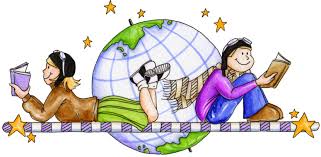 Dolgo branje – knjiga po lastnem izboru  Med branjem si v zvezek delaj zapiske (dokazi o učenju). Po nekaj straneh branja si zapiši, kaj vse pričakuješ, da se bo zgodilo (moja pričakovanja).Kakšna se ti zdi glavna oseba? Opiši jo.Kdo je prijatelj glavne osebe? Kakšen je? Opiši ga.Kje se zgodba dogaja ( v Sloveniji, v tujini, v mestu, na podeželju, v domišljijskem svetu …)?Kdaj se zgodba dogaja ( v sedanjosti, preteklosti, prihodnosti)?Kaj je glavni problem/dogajanje v zgodbi?Kdo je pripovedovalec zgodbe (glavna oseba, nekdo tretji)?Pouk od doma; drugi teden (23. 3. 2020 – 27. 3. 2020) – P. RodmanPo branju si v zvezek delaj zapiske (dokazi o učenju). So se tvoja pričakovanja glede zapleta in razpleta v zgodbi uresničila?Napiši obnovo prebrane zgodbe.Obnovo preberi staršem. Naj ti dajo povratno informacijo o tvojem izdelku. Lahko jo zapišejo v zvezek. Po potrebi naredi izboljšavo.Nariši svojo naslovnico izbrane knjige (to smo že delali), na naslovnico napiši avtorja in naslov knjige.Merila za pisanje obnove:Obnova – knjiga po mojem izboruDobro poznam in razumem zgodbo.Vsebino obnovim v vrstnem redu, kot si dogodki v zgodbi dejansko sledijo.Knjižni jezik.V 3. osebi.Premega govora v obnovi ni.Pišem s svojimi besedami in ne prepisujem iz besedila.Pišem objektivno (ne izražam svojega mnenja).Pišem čitljivo.Pazim na vejice, velike in male začetnice, nikalnice, zapis besed, predlogi s/z; k/g; v/iz.Razdelim na uvod, jedro in zaključek; jedro ima lahko več odstavkov.Vem, kaj se napiše v uvodu, kaj v jedru in kaj v zaključku.Obnova mora biti jasna za nekoga, ki ni prebral originalnega besedila.